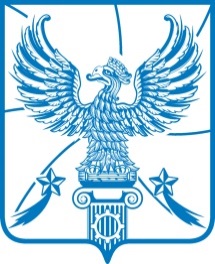 АДМИНИСТРАЦИЯМУНИЦИПАЛЬНОГО ОБРАЗОВАНИЯГОРОДСКОЙ ОКРУГ ЛЮБЕРЦЫ
МОСКОВСКОЙ ОБЛАСТИПОСТАНОВЛЕНИЕ25.01.2021                                                                                                             № 177-ПАг. ЛюберцыВ соответствии с Федеральным законом от 06.10.2003 № 131-ФЗ                         «Об общих принципах организации местного самоуправления в Российской Федерации», Законом Московской области от 22.12.2017 № 231/2017-ОЗ                          «О порядке определения размера дохода, приходящегося на каждого члена семьи, и стоимости имущества, находящегося в собственности членов семьи и подлежащего налогообложению, в целях признания граждан малоимущими и предоставления им по договорам социального найма жилых помещений муниципального жилищного фонда», Распоряжением Комитета по ценам и тарифам Московской области от 08.07.2020 № 109-Р «Об установлении средней рыночной стоимости 1 квадратного метра общей площади жилья по муниципальным образованиям Московской области и среднего значения рыночной стоимости 1 квадратного метра общей площади жилья в целом по Московской области на III, IV  кварталы 2020 года и на I, II кварталы 2021 года», Уставом городского округа Люберцы Московской области, Решением совета депутатов городского округа Люберцы Московской области 
от 12.07.2017 № 85/9 «Об утверждении Положения о порядке установления величины порогового значения доходов и стоимости имущества в целях признания граждан малоимущими в городском округе Люберцы», Решением совета депутатов городского округа Люберцы Московской области 
от 12.07.2017 № 84/9 «Об учетной норме и норме предоставления общей площади жилого помещения в городском округе Люберцы Московской области», постановляю:1. Установить величину порогового значения доходов и стоимости имущества в целях признания граждан малоимущими и предоставления им по договорам социального найма жилых помещений муниципального жилищного фонда городского округа Люберцы на 2021 год в размере 6427 (шесть тысяч четыреста двадцать семь) рублей на одного человека.2. Опубликовать настоящее Постановление в средствах массовой информации и разместить на официальном сайте администрации в сети «Интернет».3. Контроль за исполнением настоящего Постановления возложить на заместителя Главы администрации Сырова А.Н.Об установлении величины порогового значения доходов и стоимости имущества в целях признания граждан малоимущими и предоставления им по договорам социального найма жилых помещений муниципального жилищного фонда городского округа Люберцы на 2021 годГлава городского округа                                                                    В.П. Ружицкий                                                                                                                                                             